様式第１号（第４項第１号関係）参加表明書伊予市立図書館システム更新業務の委託に係る簡易公募型プロポーザルに参加を表明します。なお、伊予市立図書館システム更新業務プロポーザル実施要領の第３　項の参加要件に掲げる全ての要件を満たす者であることを誓約します。平成　　年　　月　　日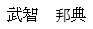 伊予市長　　武智　典　　　様（提出者）住所会社名代表者　　　　　　　　　　　　　　　　 印電話番号（担当者）担当部署氏名電話ＦＡＸE-mail